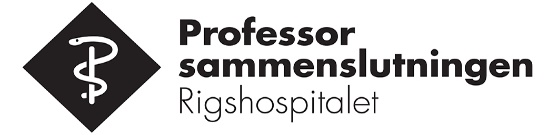 Videnskabeligt møde og generalforsamling ProfessorsammenslutningenOnsdag den 4. januar 16.00.-19.00Mødelokale: Nordfløjen, 7034, konferencerum 4, opgang 7., 3. sal Der vil blive servet smørrebrød efter indlæg og generalforsamling.Stamcelleforskning Program: Indlæg om stamcelleforskning 16.00-18.00Dagsorden generalforsamling 18.00-18.30Valg af dirigentFormandens beretning 2022/Anja Pinborg Aflæggelse af revideret regnskab v/Steffen HeegaardFastsættelse af kontingentEventuelle forslag fra bestyrelse og medlemmerEventuelt valg til bestyrelsenEventuelt valg til udvalg og andre tillidsposterValg af revisor og en revisorsuppleantForslag, der ønskes behandlet på generalforsamling skal indgives til bestyrelsen ledsaget af en kort motivering senest 2 uger før generalforsamlingen. Mail: professorsammenslutningen.rigshospitalet@regionh.dk16.00-16.15Claus Yding Andersen: Kønsstamceller i ovarier og testikler16.15-16.30Henrik Sengeløv:  Stamceller i hæmatologien16.30-16.45Magdalena Fossum:  Tissue engineering- Prækliniske in vivo undersøgelser af biomaterial med autologe vaginale microtransplantater16.45-17.00Jens Kastrup: Mesenchymal stromal cells production and clinical therapy17.00-17.15Christian von Buchwald: Stamcellebehandling af stråleinduceret xerostomi hos        tidligere hoved-halscancerpatienter17.15-17.30Steffen Heegaard:  Stamcellebehandling af Sjøgren patienters tørre øjne17.30–17.40Per Jørgensen: Hvordan bliver vi klar til stamcelleterapi på Rigshospitalet?17.40-18.00Pause